Topic 12 – Nuclear ChemistryLesson 1 – Nuclear TransmutationsTerms to KnowNuclear Chemistry –Nucleus –Proton –Neutron –Transmutation –Nuclear Equation –Nuclear Change –Chemical Change –Physical Change –Alpha Particle –Beta Particle –Positron –Gamma Radiation –Neutron –Accelerator –Penetrating Power –Separation of Nuclear Particles –Nuclear Stability –Natural Transmutation –Artificial Transmutation –Radioisotope –Alpha emitter –Beta emitter –Positron emitter –Alpha decay –Beta decay –Positron emission –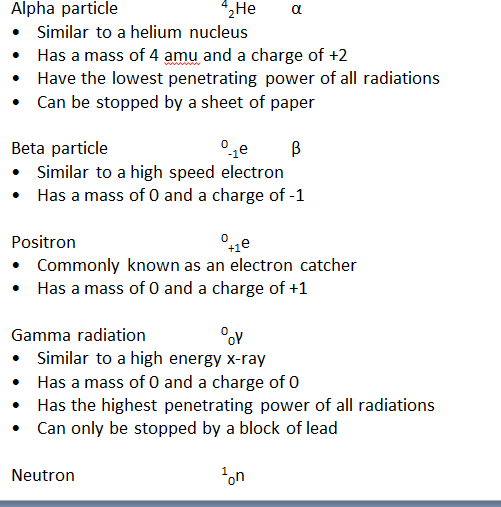 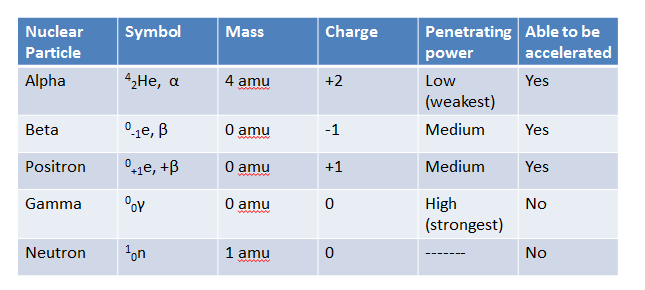 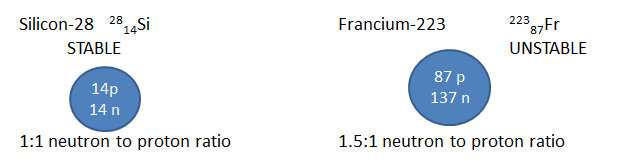 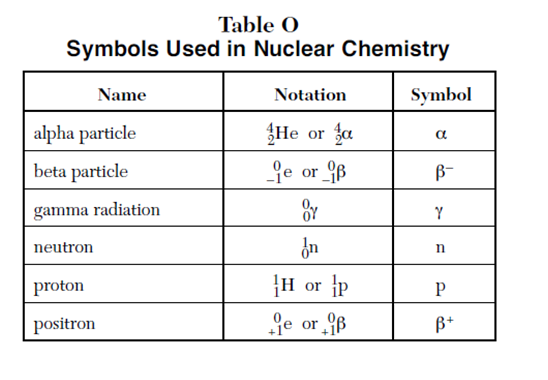 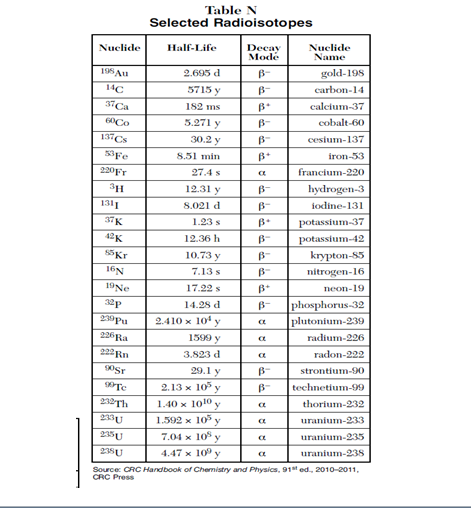 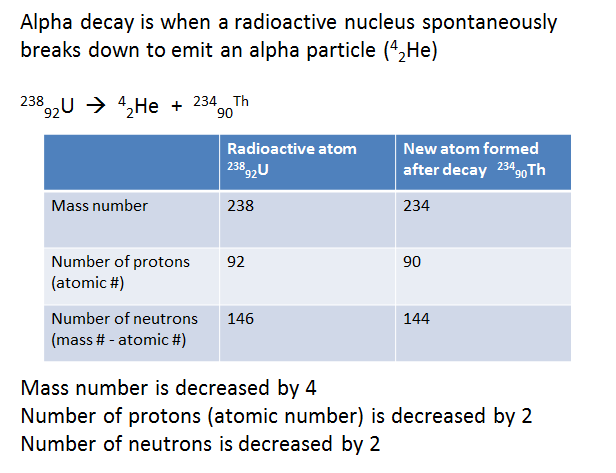 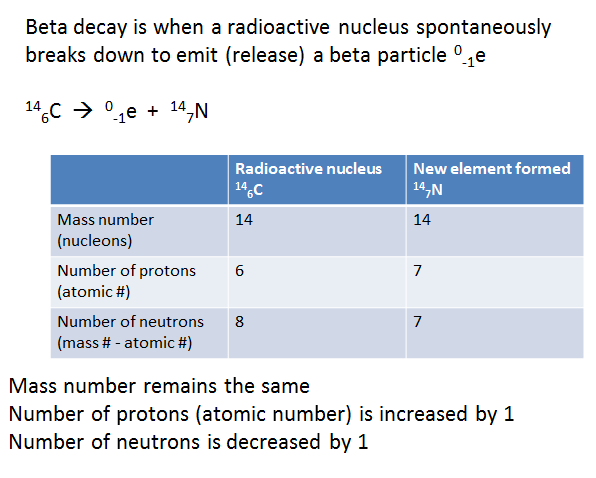 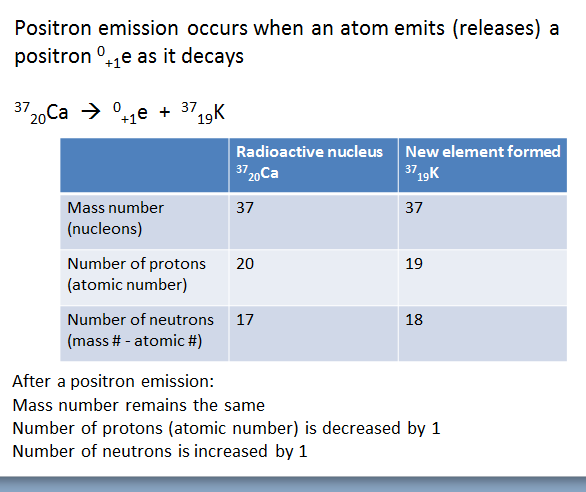 Artificial transmutation occurs when a stable non-radioactive nucleus is bombarded (hit) with a high speed particle and is changed (transmuted) into an unstable radioisotope42He  +  94Be    126C  +  10nTo identify artificial transmutation equations	LOOK for an equation with TWO particles on the LEFT and TWO particles on the RIGHT